                                                                                                                      Приложение 5Министерство образования Московской областиГБОУ СПО МО «Балашихинский индустриально-технологический техникум»Материалы по созданию системы менеджмента качествав ГБОУ СПО МО «БИТТ»Москва, 2013г.Этапы построения системы менеджмента качестваГБОУ СПО МО «БИТТ»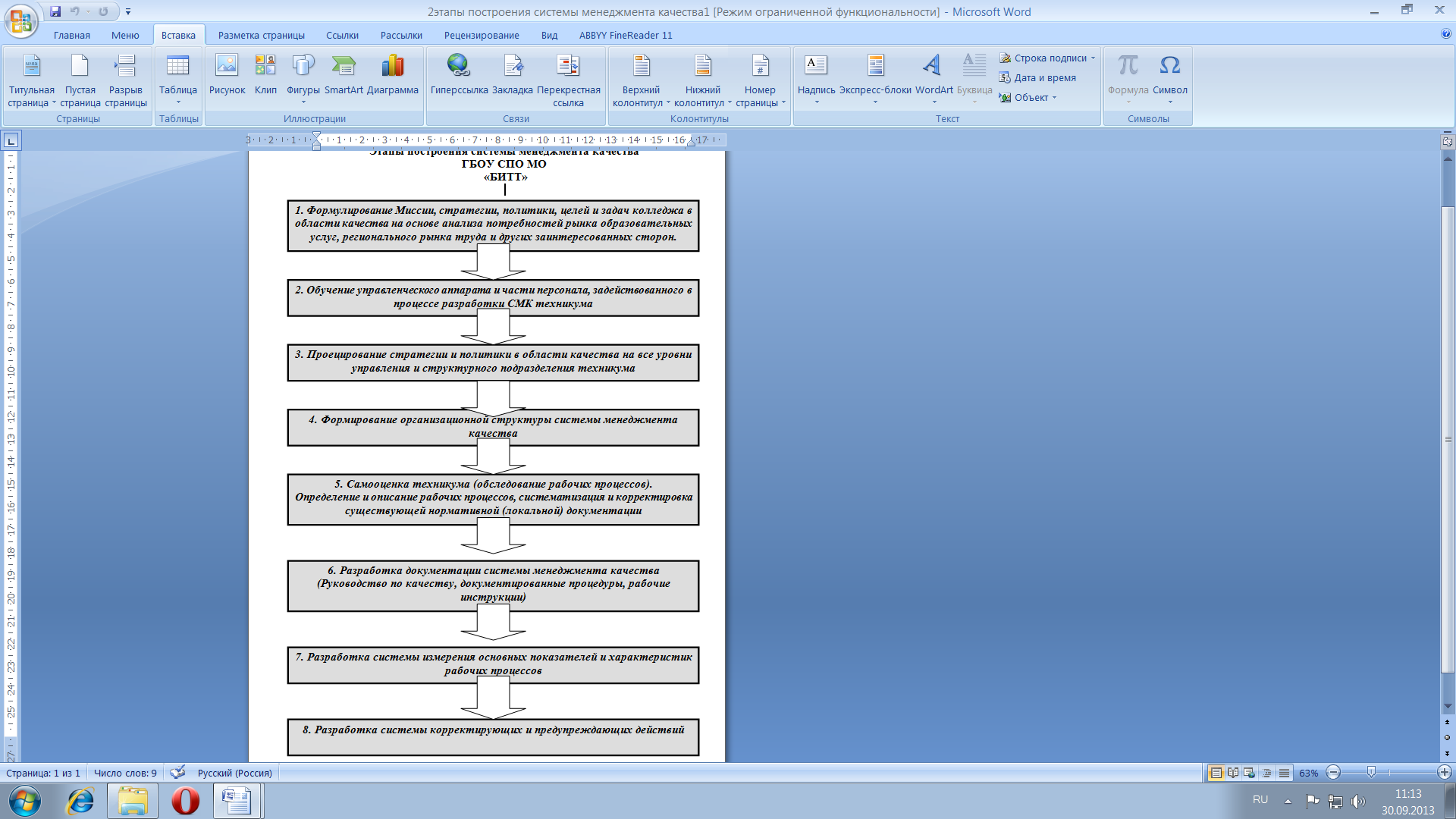 Функциональная структура Системы менеджмента качества Государственного бюджетного образовательного учреждения среднего профессионального образования Московской области «Балашихинский индустриально-технологический техникум»Функциональная структура Системы менеджмента качества Государственного бюджетного образовательного учреждения среднего профессионального образования Московской области «Балашихинский индустриально-технологический техникум» включает:Формирование политики и целей в области качества техникума – разработка целей качества образования, конкретизирующих политику образования и социально-педагогическое нормирование этих целей, проверки актуальности, разработка, корректировка и обновление образовательных стандартов и программ.Планирование и постоянное улучшение деятельности техникума, обеспечивающее планирование процессов и процедур, их поддержание и постоянное улучшение.Управление ресурсами, включая преподавательский состав и другие ресурсы, требуемые для обучения студентов – обеспечение процессов жизненного цикла техникума всеми видами ресурсов: финансовыми, материальными, человеческими и информационными.Управление процессами и процедурами – управление основными (обучение, учебная деятельность, дополнительное образование, воспроизводство кадров) и вспомогательными (хозяйственная деятельность, управление персоналом и др.) процессами техникума.Мониторинг и контроль (измерения) – измерение и оценка параметров и характеристик рабочих процессов и анализ их результатов, включая:Оценку студентов (достигнутого прогресса в уровне их знаний и навыков);Проведение измерений основных показателей деятельности техникума;Проведение маркетинговых и социологических исследований;Обработку и анализ результатов измерений и исследований;Оценку качества результатов образовательной деятельности и отдельных процессов техникума;Определение конкурентных позиций техникума.Система менеджмента качества техникума функционирует в конкурентной среде, которая формируется требованиями и ожиданиями потребителей и регулируется требованиями ГОС Р ИСО 9001-2001, государственных образовательных стандартов, требованиями лицензирования и аккредитации.Подтверждение соответствия образовательной деятельности техникума требованиям государственной аккредитации обеспечивается процедурами аудита и аккредитации техникума на основе показателей государственной аккредитации.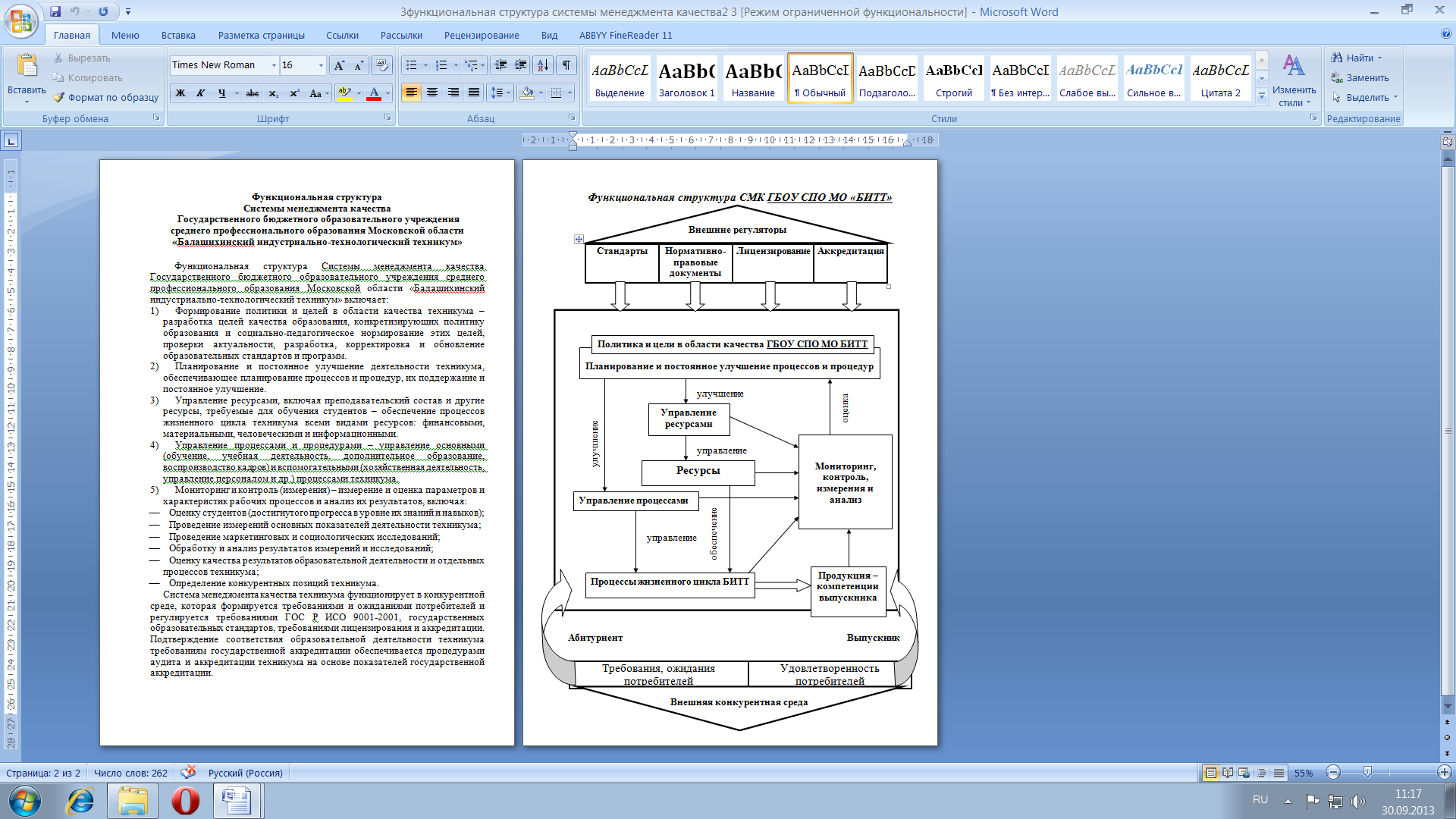 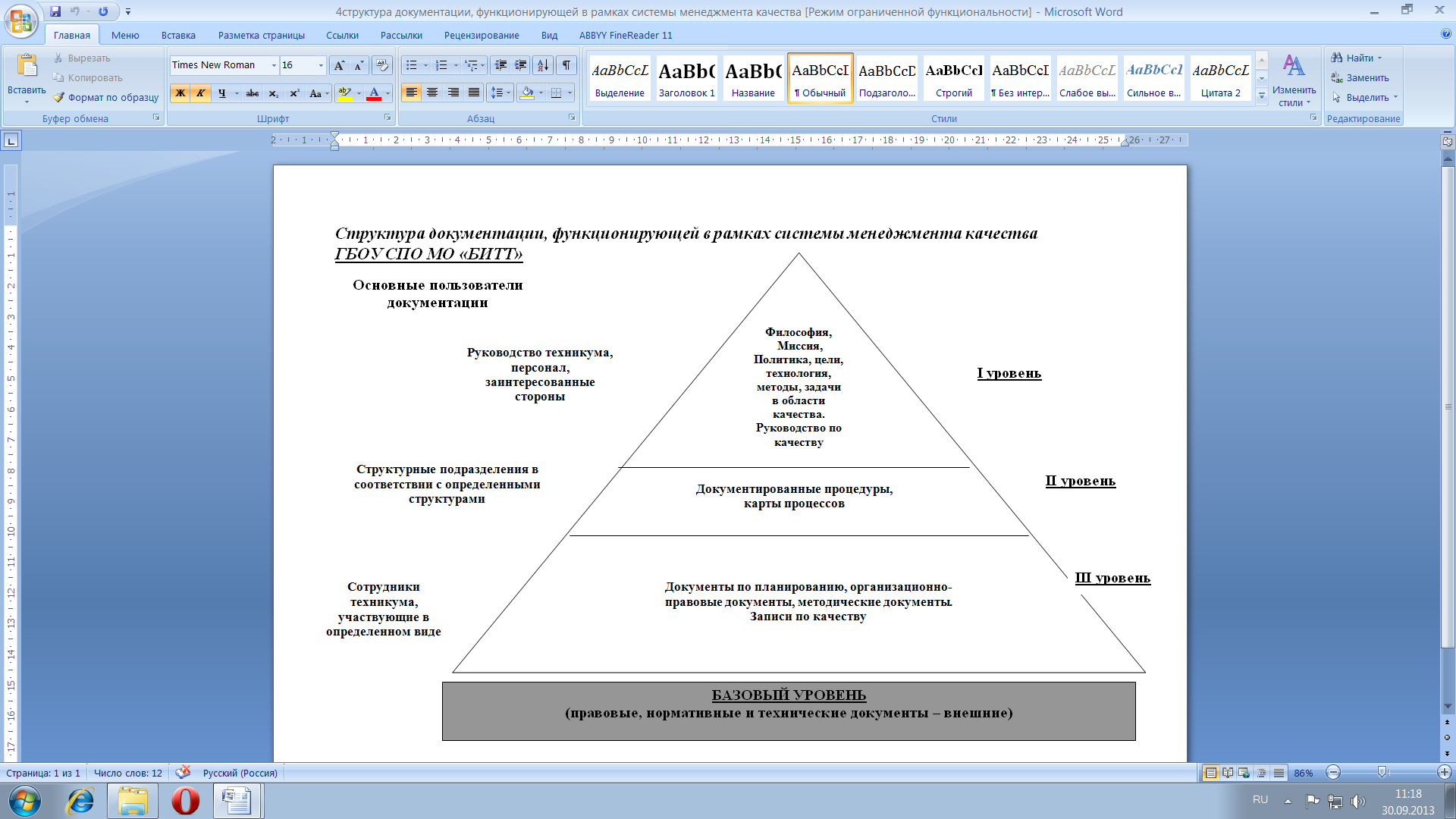 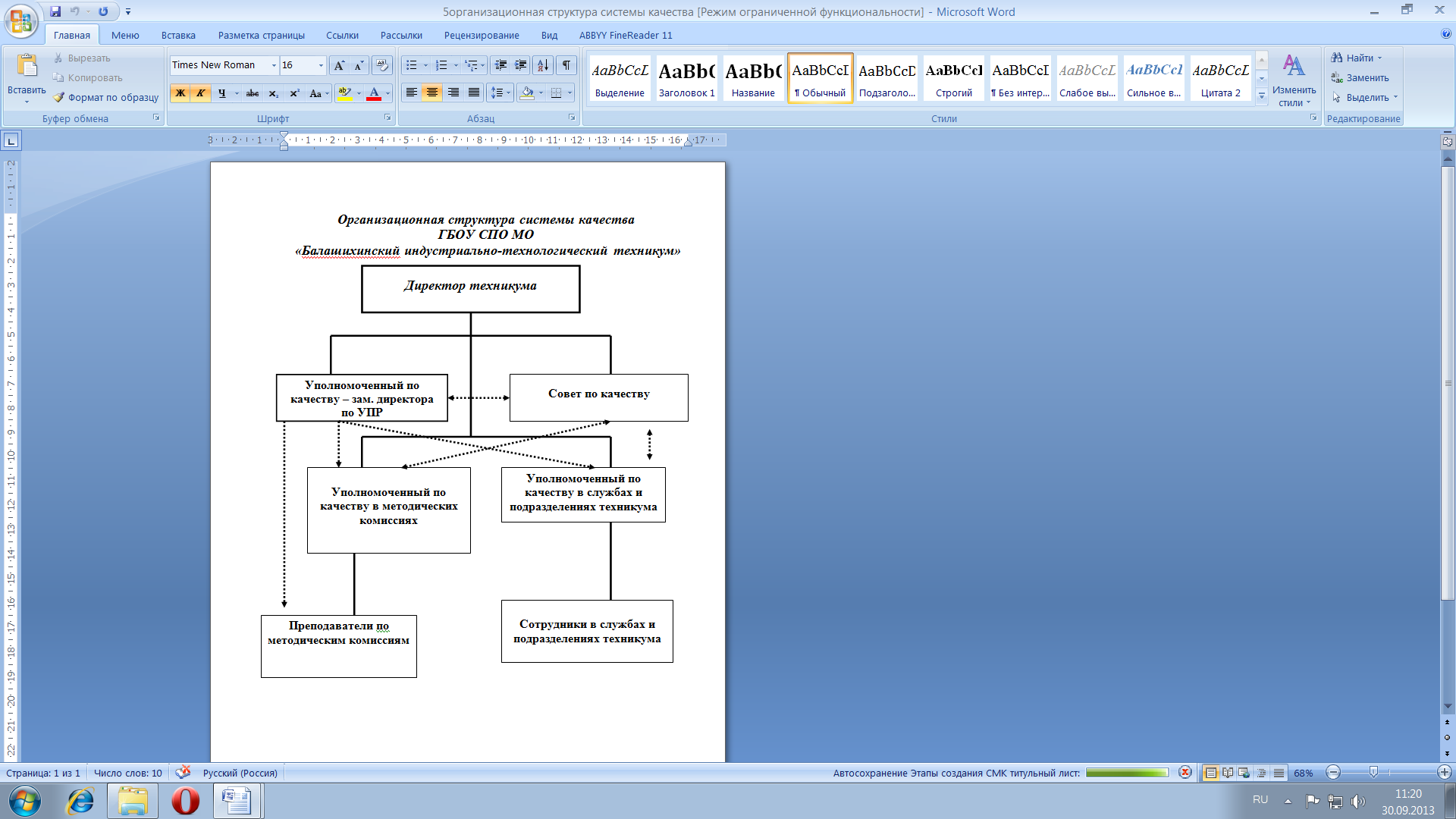 Критерии модели качестваКритерий 1. «Роль руководства в организации работ по обеспечению качества подготовки выпускников»Содержание критерияПредставленная информация должна показать, как управленческий аппарат техникума определяет его предназначение, вырабатывает стратегию развития и способствует их реализации; как он поддерживает и развивает ценности, необходимые для достижения долгосрочного успеха; насколько он вовлечен в деятельность, обеспечивающую развитие и внедрение системы управления, ориентированной на качество.Критерий 2. «политика и стратегия в области качества подготовки выпускников»Содержание критерияПредставленная информация должна показать, как техникума выполняет свое предназначение (миссию) и реализует стратегию развития с учетом ожиданий и потребностей заинтересованных сторон; как разрабатывает политику, планы, определяет цели и  процессы.Критерий 3. «использование и развитие потенциала преподавателей, сотрудников и обучающихся»Содержание критерияПредставленная информация должна показать, как ГБОУ СПО МО БИТТ управляет персоналом и обучающимися, развивает и использует его знания и потенциал на индивидуальном уровне, на уровне групп и всей организации; как он планирует виды деятельности в целях претворения в жизнь своей политики и стратегии, а также в целях эффективной реализации своих процессов.Критерий 4. «Управление партнерскими взаимоотношениями и ресурсами (материальными, финансовыми, человеческими  и др.) в обеспечении качества подготовки выпускников»Содержание критерияПредставленная информация должна показать, как техникум планирует и управляет внутренними ресурсами и своими взаимоотношениями с  внешними партнёрами в целях претворения в жизнь своей политики и стратегии, а также в целях эффективной реализации своих процессов. По всем составляющим необходимо проводить факты, примеры и указывать измеряемые показатели, доказывающие эффективное управление различными ресурсами для обеспечения качества подготовки выпускников.Критерий 5. «УПРАВЛЕНИЕ ПРОЦЕССАМИ ОБЕСПЕЧЕНИЯ КАЧЕСТВА ПОДГОТОВКИ ВЫПУСКНИКОВ».Содержание критерияПредставленная информация должна показать, как техникум проектирует процессы, осуществляет менеджмент процессов и совершенствует их в целях претворения в жизнь своей политики и стратегии, а также полного удовлетворения и создания ценности для своих потребителей и других заинтересованных сторон.В данном критерии должны быть  представлены доказательства эффективного управления в техникуме процессами, обеспечивающими выполнение требований заинтересованных сторон по уровню подготовки выпускников.Критерий 6. «УДОВЛЕТВОРЁННОСТЬ РАБОТОДАТЕЛЕЙ КАЧЕСТВОМ ПОДГОТОВКИ ВЫПУСКНИКОВ».Содержание критерияРезультаты, достигнутые техникумом в отношении удовлетворенияинтересов работодателей.Критерий 6. «УДОВЛЕТВОРЁННОСТЬ преподавателей, сотрудников,обучающихся  работой и учебой».Содержание критерияРезультаты, достигнутые техникумом в отношении удовлетворенности своего персонала, сотрудников и обучающихся .Критерий 8. «Влияние ГБОУ СПО МО БИТТ на общество».Содержание критерияРезультаты, достигнутые техникумом в отношении удовлетворения интересов общества на местном, региональном, национальном и международном уровнях.Критерий 9. «Результаты, которых добился в отношении запланированных целей повышения качества подготовки выпускников».Содержание критерияПредставленная информация должна демонстрировать достижения техникума в виде результатов, тенденций и целей в сравнении их с собственными планами и аналогичными показателями конкурентов или лучших организаций.Государственное бюджетное образовательное учреждениесреднего профессионального образованияМосковской областиБалашихинский индустриально-технологический техникумУТВЕРЖДАЮДиректор ГБОУ СПО МО БИТТ_____________ И.А. Шакарянц                                                                               «___» ____________ 2013 г. План мероприятий по разработке и внедрению Системы менеджмента качества в ГБОУ СПО МО«Балашихинский индустриально-технологический техникум»на 2013-2015 годЗам. Директора по УР                                             Р.Н.Гринева   №Составляющие критерииПоказатели1.Определение руководителями структурных подразделений, заместителями директора стратегия развития техникума его ценностей, демонстрация на личных примерах своей приверженности культуре качества- определение приоритетов, разработка стратегии, целей и политики техникума  в области обеспечения качества подготовки выпускников;- формирование и поддержание собственным примером этических норм и ценностей, на основе которых создается культура техникума; - личное участие деятельности по повышению качества подготовки выпускников;- участие в достижении целей техникума на основе полномочий и ответственности;- стимулирование и поддержание сотрудничества в рамках техникума- обучение вопросам управления качеством и участие в обучение сотрудников техникума;- самоанализ и повышение эффективности своего руководства системой обеспечения качества подготовки выпускников.2.Участие заместителей директора и руководителей структурных подразделений в деятельности, обеспечивающий разработку, внедрение и постоянное совершенствование системы менеджмента техникума- обеспечение совершенствование организационной структуры техникума и системы управления в целях реализации политики и стратегии;- обеспечение разработки и внедрение системы менеджмента процессов;- обеспечение разработки и внедрение процесса формирования по вертикали и горизонтали и актуализации политики и стратегии техникума;- обеспечение разработки и внедрение процессов измерения, анализа и повышения наиболее важных результатов деятельности  техникума- обеспечение разработки и внедрение процесса определения, планирования реализации и стимулирования усовершенствований; 3.Участие заместителя директора и руководителей структурных подразделений в работе с заинтересованными сторонами (потребителями, партнерами и другими организациями).- личное изучение, понимание, удовлетворение потребностей и пожеланий заинтересованных сторон; - установление взаимодействия и осуществление совместной деятельности с другими образовательными учреждениями и организациями по вопросам обеспечения и улучшения качества подготовки выпускников;- личное участие в деятельности профессиональных организаций, подготовка, проведение участия в конференциях и семинарах по вопросам менеджмента качества в образовании;- личное содействие распространению принципов всеобщего управления качеством вне техникума. 4.Содействие заместителя директора и руководителей структурных подразделений процессом улучшения качества подготовки  выпускников, обеспечение персоналу помощи, оценка, поддержка, поощрение достижений отдельных преподавателей, сотрудников, студентов, а также творческих групп.- доведение до преподавателей, сотрудников и обучающихся стратегии, целей, задач, планов, политики в области качества подготовки выпускников;- доступность для персонала и обучающихся   поддержание активного диалога с ними;- предоставление преподавателям и сотрудникам возможностей участвовать в деятельности по улучшению качества подготовки выпускников, включая возможность подготовки, принятия и реализации ими управленческих решений;- обеспечение ресурсами процесса обучения преподавателей и сотрудников по проблемам повышения качества подготовки выпускников;- оказание личной помощи преподавателям, сотрудникам и обучающимся, участвующим в мероприятиях по повышению качества подготовки выпускников (выделение ресурсов, оргтехники, помещений, создание комфортных условий и др.);- доведение до преподавателей, сотрудников и обучающихся целей, задач и принципов учебной, методической, организационной, маркетинговой, информационной, рекламной и другой деятельности при подготовке выпускников;- личное участие своевременном и соответствующем признании деятельности отдельных преподавателей, сотрудников, подразделений и групп внутри техникума ; - участие в своевременном и соответствующем признании деятельности отдельных людей и групп в не техникума, в том числе в школах, выпускники которых становятся студентами техникума , а также на предприятиях и в организациях, где работают выпускники техникума;- изучение результатов мониторинга, опросов, анкетирование по вопросам организации образовательной деятельности и достигнутых результатов. №Составляющие критерииПоказатели1.Определение существующих и будущих потребностей и ожиданий заинтересованных сторон для разработки политики и стратегии- сбор и обобщение информации для определения рынка труда, где предстоит работать выпускникам и/или получать дальнейшее образование;- знание или определение потребности в выпускниках по профилю техникума;- понимание и предвидение потребностей и ожиданий потребителей, работодателей, персонала, обучающихся, партнеров, общество и других заинтересованных сторон;- понимание и предвидение развития рынка труда для выпускников техникума;- определение, понимание и предвидение развития сферы образования региона.   2.Использование информации для разработки политики и стратегии.Оценивается, как в техникуме собирают и используют информацию, относящуюся к: - внутренним показателям деятельности техникума и его подразделений;-предприятиям, организациям, учебным заведениям, где работают и/или обучаются, подготовленные в техникуме выпускники;- преподавателям и сотрудникам техникума;- абитуриентам и школам, в которых они учатся;- студентам;- другим организациям и обществу в целом;- результатам проведенных самооценок деятельности техникума;- поставщикам оборудования и материалов;- лучшим достижениям других образовательных учреждений;- новым подходам в области обеспечения качества подготовки выпускников, в том числе лучшим достижениям других образовательных учреждений;- социальным и правовым вопросам;- экологическим и демографическим показателям; - новым технологиям обучения.   3.Разработка, анализ и актуализация политики и стратегии для обеспечения качества подготовки выпускников. Оценивается, каким образом в техникуме:- определяют цели и разрабатывают политику и стратегию в области обеспечения качества подготовки выпускников и отражают в них принципы менеджмента  качества;- разрабатывают систему обеспечение качества подготовки выпускников;- разрабатывают планы в соответствии со своими целями и перспективами;- учитывают различные краткосрочные и долгосрочные требования;- учитывают потребности и ожидания всех сторон, заинтересованных в деятельности техникума;- используют политику и стратегию в качестве основы для планирования по всем направлениям деятельности, постановки целей и задач на всех уровнях;- актуализируют и совершенствуют стратегию, цели  политику и планы;- совершенствуют свое организационную структуру для реализации стратегии и политики, достижения поставленных целей и выполнения планов.  4.Доведение стратегии, целей, политики и планов ГБОУ СПО МО БИТТ до персонала, обучающихся и других заинтересованных сторон. Оценивается, каким образом в техникуме:- развертывают стратегию, цели, планы и политику в области обеспечения качества подготовки выпускников по всем уровням управления и подразделениям;- доводят стратегию, цели, политику и планы до персонала и обучающихся и заинтересованных сторон;- координируют выполнение и актуализацию планов, обеспечивают контроль выполнения планов и достижения целей;- выявляют осведомленность персонала, обучающихся и заинтересованных сторон о стратегии, целях, политики и планах техникума.    №Составляющие критерииПоказатели1.Планирование, управление и совершенствование работы с персоналом и обучающимися. Оценивается, каким образом: - согласуют кадровую политику со стратегией целями, с политикой и планами в области обеспечения качества подготовки выпускников;- привлекают персонал, его представители и обучающихся на разработке политики, стратегии и планов;- разрабатывают и принимают методы изучения мнения персонала и обучающихся;- осуществляют набор персонала и его продвижение по службе;- применяют новаторские приемы в работе с преподавателями, сотрудниками, обучающимися в целях улучшения морально-психологического климата и нацеливание на постоянное совершенствование;- применяют методы воспитательной работы с обучающимися.2.Развитие  способностей и повышение квалификации преподавателей и сотрудников.Оценивается каким образом:- выявляют и оценивают способности преподавателей и сотрудников, их компетентность для достижения целей;- разрабатывают и реализуют планы подготовки и повышения квалификации преподавателей и сотрудников, в том числе по вопросам управления качеством;- развивают компетентность и способности преподавателей и сотрудников;- обеспечивают непрерывность обучения преподавателей и сотрудников, в том числе педагогическим новациям;- развивают умения работать в группе сотрудников из различных подразделений;- анализирует эффективность различных форм подготовки и переподготовки  преподавателей и сотрудников.3.Поощрение и признание инициативы и участие персонала,  студентов и обучающихся в деятельности по обеспечению качества подготовки выпускников.Оцениваются, каким образом:- обеспечивают возможность участия персонала и обучающихся в улучшении деятельности техникума и оценивают их эффективность;- поддерживают участие отдельных преподавателей, сотрудников, и групп подразделений и обучающихся в процессе улучшение в деятельности техникума;- создает систему поощрения, обучающихся, сотрудников и групп, с целью вовлечения их в работу по повышению качества подготовки выпускников;-обеспечивают признание персонала и обучающихся за достигнутые результаты.4.Организация общения между преподавателями, сотрудниками, руководителями и обучающимися .Оцениваются, как в техникуме:- определяют потребности персонала и обучающихся в общении между собой и в обмене информации;- организуют общение и обмен информации по горизонтали (в среде работников одного уровня и однотипного характера деятельности) и по вертикали структуры техникума (между исполнителями и руководителями); между различными подразделениями; между обучающимися;- анализируют, оценивают и повышают эффективность общения и обмена информации между преподавателями, сотрудниками, руководителями и обучающимися.5.Обеспечение социальной защиты персонала и обучающихся .Оцениваются, каким образом: - содействует осведомленности преподавателей, сотрудников и обучающихся в вопросах  безопасности труда, здравоохранения и защиты окружающей среды;- содействуют вовлечению преподавателей, сотрудников,  обучающихся в решении вопросов повышения безопасности жизнедеятельности; - обеспечивают дополнительную социальную защиту преподавателям, сотрудникам и обучающимся,  в т.ч. ветеранам техникума;- обеспечивают необходимые удобства персоналу; - содействуют общественной и культурной активности преподавателей, сотрудников, и обучающихся, ответственному  отношению  к  потребностям общества.№Составляющие критерииПоказатели1.Управление финансовыми ресурсами.Оценивается, каким образом:- используют финансовые ресурсы для реализации политики и стратегии;- планируют финансовую деятельность, управляют финансовыми планами;- работают над улучшением финансовых показателей;- анализируют, оценивают и улучшают управление финансовыми ресурсами;- обеспечивают заинтересованность персонала (преподавателей и сотрудников) в увеличении бюджета техникума.2.Управление информационными ресурсами.Оценивается, каким образом:- осуществляют сбор, структурирование и управление информацией в целях реализации политики и стратегии;- обеспечивают доступ всем преподавателям, сотрудникам  и обучающимся к необходимым для работы и обучения информационным ресурсам;- структурирует различные информационные ресурсы, и управляют ими  для достижения поставленных  целей;- обеспечивают достоверность, полноту и сохранность всех информационных ресурсов.3.Взаимодействие с партнерами и заинтересованными сторонами.Оценивается, таким образом:- определяют ключевых партнеров и стратегию партнерства в области обеспечения качества подготовки выпускников;- развивают, в соответствии со своей стратегией и целями, взаимоотношения со школами, выпускники которых становятся студентами техникума;- развивают партнерство с органами государственного и муниципального управления;- развивают взаимоотношение с поставщиками  оборудования, материалов и услуг в соответствии со своими целями;- развивают отношения с разработчиками образовательных программ, обучающих средств, учебно-методических материалов в целях создания большей ценности;- стимулирует работу по привлечению организаций-работодателей для выпускников (в том числе учебных заведений, которые принимают выпускников для дальнейшего обучения);- обеспечивают совместимость культур и обмен опытом с организациями-партнерами;-развивают партнерство в научно-исследовательской и инновационной сферах.4.Управление материальными ресурсами.Оценивается, таким образом:-осуществляют управление всем имуществом в соответствии со стратегией и целями по обеспечению качества подготовки выпускников;-обеспечивают поддержание своего имущества в надлежащем состоянии;5.Управление технологиями обучения и интеллектуальной собственностью.Оценивается, каким образом: -обеспечивают и оценивают эффективность использования существующих технологий обучения; -разрабатывают новые технологии обучения; -находят и оценивают альтернативные и новые технологии обучения; -используют, развивают и защищают интеллектуальную собственность для создания большой ценности;-используют результаты научно-исследовательской деятельности в учебном процессе.№Составляющие критерииПоказатели1.Определение процессов управления и обеспечения качества подготовки выпускников, оценка их результативности.Оценивается, как в техникуме-определяют процессы, выделяя ключевые, необходимые для реализации политики и стратегии;-определяют ответственных за ключевые процессы;-оценивают влияние ключевых процессов на качество подготовки выпускников.-организуют взаимодействие как внутри техникума, так и с внешними партнерами в целях осуществления процессов;-оценивают результативность процессов.2.Организация систематического проектирования и менеджмента процессов.Оценивается, как в техникуме:-разрабатывают и реализуют систему обеспечения качества образовательного процесса (критерии оценки, выделение подпроцессов, процедур, периодичность анализа и др.);-разрабатывают (проектируют) процессы, особенно ключевые (использование процессного подхода);-измеряют характеристики процессов и задают их критерии оценки;-используют для менеджмента процессов требования стандартов;-организуют систему мониторинга процессов;-используют компьютерные технологии для управления процессами.3.Определение целей по совершенствованию процессов.- устанавливают цели по совершенствованию процессов и согласуют их с политикой и стратегией;- соотносят  планируемые цели по улучшению с прошлыми достижениями, требованиями работодателей и другихзаинтересованных сторон, с опытом других образовательных учреждений.4.Совершенствование процессов на основе нововведений.Оценивается, как в техникуме:- определяют возможности для улучшений и расставляют приоритеты;- используют творческую инициативу преподавателей, сотрудников и обучающихся и работодателей в целях совершенствования процессов;- стимулируют персонал, обучающихся для улучшения процессов;- совершенствует организационную структуру образовательного учреждения (подразделений)для содействия творческой инициативы;- персонала и внедрения нововведений;- используют опыт других образовательных учреждений;- привлекают персонал к подготовке выпускников.5.Внесение изменений в процессы и оценка их эффективности.Оценивается, как в техникуме:- разрабатывают и примеряют методы внедрения изменений в процессы;- контролируют внедрение новых или изменённых процессов;- доводят информацию об изменениях, внесённых в процессы, до сведения всех заинтересованных сторон;- обучают сотрудников перед внедрением изменений в процессы;- анализирует влияние изменений в процессах на результаты деятельности техникума по подготовке выпускников;№Составляющие критерииПоказатели1.Степень удовлетворённости работодателей качеством подготовки выпускников техникумаДолжна производиться информация, полученная через обратную связь от работодателей. Оценивается (на основе опросов, анкетирования, официальных отзывов, аттестационно – аккредитационного обследования, договоров о сотрудничестве и др.) мнение работодателей по следующим аспектам:подготовка выпускников:- соответствие  уровня подготовки установленным требованиям и пожеланиям работодателей;- профессиональный рост выпускников техникума (заказы на выпускников, данные трудоустройства выпускников);- показатели спроса на выпускников  (заказы на выпускников, данные трудоустройства выпускников);взаимоотношения с работодателями:- взаимодействие и взаимоотношения сотрудников и преподавателей с потенциальными и реальными работодателями в ходе организации и реализации образовательного процесса;- реагирование на запросы и пожелания работодателей;- убедительность предоставления гарантий качества работодателем (потенциальным  и реальным);- результаты анкетирования работодателей о степени их удовлетворенности содержанием, организацией и обеспечением образовательного процесса;привлекательность (имидж) техникума:- намерения потенциальных и реальных работодателей принимать на работу выпускников в настоящее время и в будущем;- желания работодателей развивать связи и сотрудничать с техникумом по различным направлениям деятельности;- желания работодателей рекомендовать техникум другим (потенциальным) работодателям;- предпочтения работодателей (потенциальных и реальных) данного техникума конкурентам;- мнения работодателей об уровне доступности, информационной открытости, гибкости, активности, отзывчивости и надежности работников техникума.2.Оценка техникумом удовлетворенности работодателей качеством подготовки выпускников.Необходимо приводить результаты оценок, выполненных техникумом с целью понимания, прогнозирования и повышения уровня удовлетворенности работодателей.Оцениваются внутренние показатели деятельности:- наличие службы мониторинга качества подготовки выпускников;- анализ конкурентоспособности выпускников на региональном рынке труда;- анализ рекламаций на качество подготовки выпускников;- уровень выполнения гарантийных обязательств;- продолжительность взаимодействия с работодателями;- анализ эффективности рекомендаций от долговременных заказчиков выпускников техникума;- деловые (партнерские ) связи с постоянными, долговременными потребителями выпускников техникума ;-выполнения предложений и пожеланий работодателей.№Составляющие критерииПоказатели1.Степень удовлетворенности преподавателей, сотрудников.Должны приводиться количественные данные, полученные через обратную связь от преподавателей, сотрудников и обучающихся.Оценивается на основе опросов, анкетирования и других методов изучения непосредственного мнения:Удовлетворенность преподавателей и сотрудников деятельностью техникума:- доступность информации;- распределением полномочий в системе управления;- возможностью участия преподавателей  и сотрудников в принятии управленческих решений;- отношением со стороны руководства;- возможностями повышения квалификации;- признанием заслуг, успехов и достижений;- ценностями, миссией, видением, политикой и стратегией, принципами, целями и задачами;- деятельностью руководства;условиями оплаты труда;- условиями организации труда и оснащения рабочих мест;- охраной труда и его безопасностью;- уровнем организационной культуры, отношениями в коллективе и рабочей обстановкой;- системой питания, медицинского и другого обслуживания;- предоставляемыми социальными льготами (отдых, санаторное лечение и др.)- ролью ГБОУ СПО МО БИТТ в обществе и в соответствующей профессиональной области.Удовлетворенность обучающихся техникума:- содержанием образовательных программ, методами обучения и организацией учебного процесса;-обслуживанием обучающихся (библиотечная, информационная, социальное, организационное и т.д.);-отношением со стороны преподавателей и сотрудников;- отношениями в студенческом коллективе;- взаимоотношениями с администрацией;- информированностью о реализуемой политике, стратегии, целях и задачей техникума; - вовлечением в процессы техникума и их обсуждение;- достигнутым уровнем освоения  образовательной программы;- предоставляемыми дополнительными образовательными и другими услугами;- признанием успехов в учебной, научно-исследовательской и внеучебной (спортивной, культурно-массовой) деятельности;- соответствием реального образовательного процесса ожидания на основе рекламы техникума.2.Показатели работы колледжа по повышению удовлетворённости персонала и обучающихся .Должны проводиться дополнительные количественные показатели, которые техникум  использует для оценки степени удовлетворённости потребностей персонала и обучающихся.Оцениваются внутренние показатели деятельности, обеспечивающиеся удовлетворённостью персонала и обучающихся:- вовлеченность персонала и обучающихся в работу по управлению качеством;- признание заслуг отдельных работников, групп и обучающихся;- влияние результатов опросов (анкетирования) на деятельность техникума;- взаимоотношения с администрацией (точность и четкость в действиях администрации, обоснованность управленческих решений, эффективность обмена информацией, оперативность реагирования администрации на запросы и жалобы, оценка администрацией повышения научно – педагогической и другой профессиональной квалификации).№Составляющие критерииПоказатели1.Уровень восприятия техникума обществом.Должны приводиться данные, полученные через обратную связь в отношении удовлетворения интересов общества, которые позволяют техникуму анализировать, оценивать и понимать, насколько его деятельность является полезной для общества, насколько общество информировано о его деятельности.Оцениваются (на основе данных опросов, публикаций в СМИ, отчетов, отзывов, публичных встреч, презентаций, мнений государственных и общественных органов) восприятие обществом:- информационной открытости по отношению к обществу (взаимоотношения с властями, отраслевым руководством, другими образовательными учреждениями, предприятиями, научными и другими организациями различных профессиональных сфер, рекламно – информационная деятельность);- участие техникума в жизни общества (роль в системе образования, его конкурентная позиция, создание культурной среды, участие в выставках, творческих конкурсах, программах благотворительности, поддержки инвалидов, роль в развитии отечественной науки, промышленности и других профессиональных сфер);- деятельность по реализации программ развития охраны труда и защиты окружающей среды, воспитанию выпускников в духе социальной и гражданской ответственности, приверженности здоровому образу жизни;- направленности деятельности техникума на режимы экономии энергии и других ресурсов;- признание достижений техникума, персонала и обучающихся (статус, установленный Правительством РФ, государственные награды, премии Президента РФ, государственные премии РФ, премии Правительства РФ, почетные звания, почетные отраслевые звания и награды, признание в академической системе, публикации о деятельности техникума в печати, профессиональные и научные достижения обучающихся и т.д.)2.Показатели работы техникума по повышению удовлетворенности общества.Должны приводиться дополнительные количественные показатели, которые техникум использует для оценки степени удовлетворенности общества.Оцениваются внутренние показатели деятельности, характеризующие удовлетворенность общества:- учет интересов общества;- мониторинг восприятия обществом деятельности техникума;- вовлечение персонала и обучающихся в общественные мероприятия в т.ч. проводимых совместно с партнерами;- имидж техникума на различных уровнях восприятия (местный, региональный, национальный, международный).№Составляющие критерииПоказатели1.Основные финансовые показатели работы техникума. Состояние материально – технической базы.Должны быть представлены в динамике за 3-5 лет данные, характеризующие любые нефинансовые результаты деятельности техникума, такие как:- выпуск специалистов (выполнение госзаказа);- сопоставление качества подготовки выпускников с показателями конкурентов;- подтверждение авторитетности образовательной деятельности (сертификация, аттестация и аккредитация образовательных программ техникума в целом;- спектр и уровни реализуемых образовательных программ;- динамика обновления спектра образовательных программ обучения, методической и информационной баз;- полнота, достоверность, доступность и своевременность информации о деятельности техникума;- уровень организационного, маркетингового, информационно – аналитического обеспечения управления деятельностью техникума;признание и оценка эффективности образовательных технологий;- динамика квалификационного роста преподавателей и сотрудников;- результаты рекламной и информационно - консультационной деятельности техникума во внешней сфере;- эффективность взаимодействия с партнерами, включая факты совместного создания большей ценности;- результативность использования информации от работодателей для совершенствования качества подготовки выпускников;- динамика уровня комфортности условий обучения.№п/пСодержание этапаСрокиОтветственныйРезультаты12345Разработка системы качества техникумаРазработка системы качества техникумаРазработка системы качества техникумаРазработка системы качества техникумаРазработка системы качества техникума1Разработка концепции системы менеджмента качества ГБОУ СПО МО БИТТавгуст 2013Концепция системы менеджмента качества2Разработка положения о Совете по качеству ГБОУ СПО МО БИТТавгуст 2013Положение по качеству3Корректировка политики, целей и задач техникума в области качества1 месяцДиректор,Совет техникумаПолитика качества и цели техникума в области качества4Обучение администрации техникума в области качества.Цель: создание единой системы качества2 недели-1 месяцДиректор5Формирование организационной структуры системы качества техникума:- распределение полномочий и ответственности;-назначение уполномоченного техникума по качеству;-формирование Совета по качеству;-создание рабочих групп по разработке системы качества и ее документации.3 месяцаСовет техникума зам. директора по УПРМатрица полномочий руководства в области качества Уполномоченный по качеству Совет по качеству Рабочие группы по разработке системы качества под руководством уполномоченного по качеству6Проецирование политики в области качества на все уровни управления и подразделения техникумаЦель: Разработка планов и мероприятий, связанных с построением системы менеджмента качества техникума2 месяцаУполномоченный по качеству7Проведение самооценки и анализ существующей системы менеджмента качества, документации техникума и его основных процессовДо 2-х месяцевУполномоченный по качест-вуОтвет по самооценке и анализу состояния системы менеджмента качества техникума8Определение и описание рабочих процессов, упорядочение существующей документации.Цель: Планирование системы менеджмента качества6-12 месяцевУполномоченный по качеству8.1Систематизация процессов, осуществляемых в подразделенияхУполномоченный по качествуРеестр процессов техникума8.2Определение роли подразделений в рамках процессов СМК техникумаРуководители процессов/подразделенийСпецификации процессов8.3Определение областей, требующих улучшенияРуководители процессов/подразделенийПлан мероприятий по улучшению8.4Определение основных показателей и характеристик рабочих процессов и разработка системы их измеренияУполномоченный по качеству,Руководители процессов/подразделений1.Перечень основных показателей и характеристик рабочих процессов.2.Документированная система их измерения, контроля.9Разработка документации системы менеджмента качества:- руководство по качеству;- документированные процедуры;- положения о подразделениях;- должностные и рабочие инструкции;- формы документов;- аттестация рабочих мест.3-6 месяцевУполномоченный по качеству1.Руководство по качеству.2.Обязательные документированные процедуры:а) управление документацией;б) управление записями по СМК;в) внутренний аудит;г) управление несоответствиями;д) корректирующие и предупреждающие действия.Процедуры документированные процедуры.Положения о подразделениях.Должностные и рабочие инструкции.Паспорт КМО.9.1Распределение ответственности за создание документовУполномоченный по качествуМатрица ответственности и полномочий9.2Разработка модели процессов техникума и его подразделенийУполномоченный по качествуМодель процессов9.3Разработка документированных процедурУполномоченный по качеству, Руководители процессов/подразделенийДокументированные процедуры9.4Разработка рабочих инструкцийРуководители процессов/подразделенийРабочие инструкции9.5Проведение первой ревизии документацииУполномоченный по качествуЗаключение по обследованию документации системы менеджмента качества техникума10Идентификация всех возможных видов несоответствий продукции и процессов техникума и разработка системы корректирующих и предупреждающих действий3 месяцаУполномоченный по качеству, Руководители процессов/подразделенийПеречень несоответствий в техникуме. Корректирующие и предупреждающие мероприятияВнедрение системы качества техникумаВнедрение системы качества техникумаВнедрение системы качества техникумаВнедрение системы качества техникумаВнедрение системы качества техникума11Назначение и обучение уполномоченных по качеству подразделений техникума2 месяцаУполномоченный по качеству, Руководители процессов/подразделенийКомпетентные уполномоченные по качеству подразделений техникума12Разработка плана внедрения СМК в техникуме1 месяцУполномоченный по качеству, Руководители процессов/подразделенийПлан внедрения СМК13Расчет потребности в ресурсах для внедрения системы менеджмента качества1 месяцУполномоченный по качеству. главный бухгалтерОценка потребности в ресурсах14Выделение ресурсов, необходимых для внедрения системы менеджмента качества3 месяцаДиректорНеобходимые ресурсы и финансирование15Обучение сотрудников в области управления качеством.Цель: Мотивация персонала к внедрению СМК3-6 месяцевУполномоченный по качеству, Уполномоченные по качеству подразделенийРезультаты экзамена, результаты тестирования сотрудников, список посещения семинара15.1Обучение сотрудников из числа руководителей среднего управленческого По плану обученияУполномоченный по качествуСотрудники, обладающие компетенциями в области качества15.2Проведение уполномоченным по качеству мотивационного семинара для сотрудников1-2 дняУполномоченный по качествуРеализация всех запланированных мероприятий по внедрению системы менеджмента качества техникума, в том числе: Реализация всех запланированных мероприятий по внедрению системы менеджмента качества техникума, в том числе: Реализация всех запланированных мероприятий по внедрению системы менеджмента качества техникума, в том числе: Реализация всех запланированных мероприятий по внедрению системы менеджмента качества техникума, в том числе: Реализация всех запланированных мероприятий по внедрению системы менеджмента качества техникума, в том числе: 16Внедрение СМК во всех подразделениях техникума.Цель: Создание эффективно функционирующих элементов системы качества6-12 месяцевУполномоченный по качеству, Руководители процессов/подразделенийОтчет о результатах инсталляции системы качества16.1Обсуждение процессов системы менеджмента качества и разработанных процессов подразделения1-2 неделиРуководители процессов/подразделений,Уполномоченные по качеству подразделений16.2Переход подразделений на работу в соответствии с документами системы менеджмента качества1-2 месяцаУполномоченные по качеству подразделений16.3Аттестация рабочих местЦель: Проверка функционирования системы менеджмента качества на рабочих местахПо плану аттестацииУполномоченный по качеству, инженер по охране труда и технике безопасностиОтчет о проведении аттестации рабочих мест, должностные инструкции16.4Определение обязанностей, полномочий и ответственности каждого сотрудника в рамках системы менеджмента качестваДо 1 месяцаРуководители процессов/по-дразделенийМатрицы полномочий и ответственности сотрудников16.5Разработка должностных инструкций3-4 месяцаРуководители процессов/по-дразделенийДолжностная инструкция17Проведение внутреннего аудита системы менеджмента качества техникума и его подразделений3-6 месяцевГруппа аудиторов техникума17.1Организация процедуры внутреннего аудитаПо плану аудитовГруппа аудиторов техникумаОтчет о проведении внутреннего аудита17.2Разработка плана корректирующих мероприятий1-2неделиРуководители процессов/подразделенийПлан корректирующих мероприятий17.3Реализация плана корректирующих мероприятийДо 1 месяцаРуководители процессов/подразделенийОтчет о реализации плана корректирующих мероприятий18Утверждение и внедрение в действие разработанных документов системы менеджмента качества1 месяцДиректор, Уполномоченный по качеству техникумаПолный комплект документации системы техникума19Ведение системы качества техникума в полном объемеПосле выполнения п.1-16Директор Приказ о введении системы менеджмента качества в действие